12. óra5. fejezet – Az ajtó túloldalán  és  részek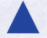 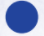 Tartozik hozzá PPTFeladatok összesítő táblázataFeladatok összesítő táblázataFeladatok összesítő táblázataFeladatok összesítő táblázataFeladatok összesítő táblázataKötelező feladatokKiegészítő feladatokKiegészítő feladatokHázi feladatHázi feladat1. a, 2. a, 2. b, 2. c, 2. d, 4.EgyszerűbbNehezebbEgyszerűbbNehezebb1. a, 2. a, 2. b, 2. c, 2. d, 4.5. a, 5. b1. b, 6. a, 6. b3. b, 3. cOlvasni: 5. fejezet 3–4. részét3. aJelmagyarázatJelmagyarázatérzelmi ráhangolódást segítő feladat/okrávezető feladat/oka feladat/ok továbbgondolásaabban az esetben alkalmazzuk, ha egy feladat kapcsán több tevékenységet is felajánlunkMit akarunk elérni?Feladatok, tevékenységek leírásaMunkaformákEszközökJegyzeteim48/14. aA tudatos, tartalmi és formai szempontoknak megfelelő levélírás előkészítése levelek tartalmi, nyelvi és szerkezeti szempontból történő elemzésével, a levél önellenőrzési szempontjainak elmélyítésévelVitakészség és kommunikációs képességek fejlesztése az egyéni vélemény megfogalmazásával és megvédésévelAz órát a házi feladat ellenőrzésével kezdjétek. Mielőtt azonban a gyerekek felolvasnák a levelet, amit Edmund bőrébe bújva írtak, ismételjétek át a feladatot követő értékelési táblázat segítségével a levél önellenőrzési szempontjait. Kérjétek meg a gyerekeket, hogy ezeknek a szempontoknak mentén elemezzék az osztálytársuk által felolvasott levelet és – ami a legfontosabb – véleményüket minden esetben támasszák alá az elhangzott levélből vett példákkal, ügyelve a véleménynyilvánítás hangnemére. Elsősorban építő jellegű javaslatokra biztassuk a gyerekeket.Amikor azt tapasztaljátok, hogy a gyerekek már kellő gyakorlatra tettek szert a táblázatban található szempontok mentén történő elemzésben, lapozzatok a Munkafüzet 6. oldalára, és A levél értékesítési szempontjai elnevezésű táblázatából válogassatok további szempontokat a levelek elemzéséhez, értékeléséhez. Természetesen a fokozatosság elvét megtartva egyszerre csak egy szemponttal bővítsétek az értékelési szempontok körét.Nagyon fontos, hogy a gyerekek az elemzés, értékelés után minden esetben jelöljék a feladatot követő értékelési táblázatban azokat a szempontokat, amelyekre a legközelebbi munkájuk során majd jobban kell figyelniük.frontális munkamunkafüzet50/1. aA feladat elsődleges célja a szókincsbővítés és a választékos nyelvhasználat fejlesztése. Emellett a rokon értelmű szavak, kifejezések szövegben betöltött szerepének megfigyeltetése. A feladat kapcsán olyan jelzős szerkezeteket, igéket tettünk a gyermekek elé, melyeket a későbbiekben felhasználhatnak Edmund jellemzésére. A rokon értelmű szavak, kifejezések megismerése pedig hozzásegítheti őket a választékos nyelvhasználathoz, a szóismétlés elkerüléséhez.A gyerekek alakítsák át minél többféleképpen az idézet utolsó mondatát, az aljas tett rokon értelmű megfelelőinek használatával.„A fiú azonban aljas tettre szánta el magát, bolondot csinált Lucyből.”Végül vizsgáljátok meg, hogy a rokon értelmű kifejezések használata változtatott-e a mondat eredeti jelentésén.egyéni munkafrontális munkamunkafüzetfogalmazás-füzet50/1. aMegfigyelőképesség fejlesztése a szereplők érzelmeinek felismerésével, vizsgálatával a szöveg alapján, és magatartásuk értékelése többféle szempont figyelembevételévelÍrásbeli szövegalkotás képességének fejlesztése nézőpontváltássalFantázia, alkotóképesség fejlesztéseKérjétek meg a gyerekeket, hogy bújjanak a két testvér (Susan, Peter) valamelyikének a bőrébe, de még egymásnak se árulják el, hogy kit választottak közülük! Fogalmazzák meg testvérként, hogy mit gondolnak az eset kapcsán Lucyről és Edmundról. Gondolataikat rögzítsék egy-egy szövegbuborékba.Hallgassatok meg közösen minél több írást, és a hallottak alapján a gyerekek próbálják meg kitalálni, hogy ki kinek a bőrébe bújt.Minden esetben kérdezzetek rá, hogy melyik szó vagy mondat súgta meg a megfejtést.egyéni munkafrontális munkafogalmazás-füzet51/2. aA szövegkohéziós eszközök vizsgálata, a mondatok közötti tartalmi összefüggés szerepének megfigyeltetése a szövegalkotásbanGondolkodási képesség fejlesztése pl. ok-okozati összefüggések felfedeztetésével, előzmény-következmény feltárásával, események időrendi sorrendiségének megfigyeltetésévelA következő játékos feladat kapcsán a gyerekek megtapasztalhatják, hogy miért elengedhetetlenül fontos a mondatok közötti tartalmi összefüggés szövegalkotás során. Kérjétek meg a gyerekeket, hogy alkossanak tetszés szerint legalább hatfős csoportokat. Indítsatok el egy papírlapot a csoportokon belül, amire a csoport egyik tagja írjon fel egy mondatot, majd adja tovább a mellette ülő társának. A második tanuló olvassa el a mondatot, majd fűzzön hozzá írásban egy másikat. Ezt követően, mielőtt tovább adná, hajtsa vissza a papírlapot úgy, hogy az első mondat már ne látsszon, csak az, amit ő hozzáfűzött. A következő csapattag ismét fogalmazzon meg egy mondatot – a papírlapon látható mondathoz kapcsolódóan – majd hajtsa vissza a papírlapot úgy, hogy már csak az általa írt mondat látsszon. És így tovább! Amikor körbeért a papírlap, a gyerekek simítsák ki, és mint egy szöveget olvassák fel a mondatokat! Nagy valószínűség szerint a mondatok között nem lesz tartalmi összefüggés, tehát nem alkotnak szöveget, ami jól példázza majd a mondatok közötti tartalmi összefüggés fontosságát a szövegalkotás során.csoportmunkaa csoportok számával megegyezően A/4lapok51/2. a–d. Gondolkodási képesség fejlesztése pl. ok-okozati összefüggések felfedeztetésével, előzmény-következmény feltárásával, események időrendi sorrendiségének megfigyeltetésévelAnalizáló-szintetizáló képesség fejlesztése a szövegrészek tartalmi és formai elemzésévelRendszerezőképesség fejlesztése az eddig elolvasott fejezetek eseményeinek – kulcsszavakkal történő – összefoglalásávalSzövegalkotási képesség fejlesztése tartalmilag összefüggő mondatok megfogalmaztatásávalFontos, hogy a gyerekek egy-egy esemény kapcsán képesek legyenek mondanivalójukat tömören, néhány összefüggő mondattal megfogalmazni.Ezt a feladatot egy kicsit továbbgondolva, kiegészítve arra is felhasználhatjátok, hogy röviden és tömören összefoglaljátok az eddig elolvasott, feldolgozott fejezetek legfontosabb eseményeit. Ehhez nincs másra szükség, mint minden egyes fejezet kapcsán két-két kulcsszóra.A feladat felépítésének megfelelően a gyerekek először mindkét szó felhasználásával alkossanak egy mondatot, majd két egymással összefüggő mondatot, végül tegyenek hozzá egy tartalmilag kapcsolódó mondatot.Első fejezet: kerültek, felfedeztékÍrj még egy kapcsolódó mondatot, amiből kiderül, hogy a testvérek milyennek találták a professzor házát!Második fejezet: megismerte, hazaengedteÍrj még egy kapcsolódó mondatot, amiből kiderül, hogy a faunnak mit kellet volna tennie Lucyvel a Fehér Boszorkány parancsa szerint!Harmadik fejezet: eljutott, találkozottÍrj még egy kapcsolódó mondatot, amiből kiderül, hogy mit gondoltak a testvérek Lucy szavahihetőségéről!Negyedik fejezet: megparancsolta, megígérteÍrj még egy kapcsolódó mondatot, amiből kiderül, hogy hogyan érezte magát Edmund, miután ígéretet tett a Fehér Boszorkánynak!Ötödik fejezet: elmesélte, meghazudtoltaÍrj egy kapcsolódó mondatot, amiből kiderül, hogy szerinted mi az oka a fiú aljasságának!Végül kérjétek meg a gyerekeket, hogy a tartalmilag összefüggő mondatok segítségével foglalják össze szóban az eddigi eseményeket.Vitassátok meg, hogy vajon miért éppen ezeket a szavakat kellett mondatba foglalni az egyes fejezetekhez kapcsolódóan.egyéni munkafogalmazás-füzet51/3. a–cA szövegrészben előforduló jellemzési módok, valamint a jellemzés írói eszközeinek megfigyeltetése az adott szövegrészbenMegfigyelőképesség fejlesztése az egyes jellemzési módoknak megfelelő szövegrészek visszakerestetésével a már elolvasott fejezetekbőlNagyon fontos, hogy a házi feladat ellenőrzése során felhívjátok a gyerekek figyelmét a feladat kapcsán megfigyelhető jellemzési módokra.Az író cselekedteti a szereplőt, beszélteti, „kihangosítja” a szereplő gondolatait, a szereplőt melléknevek használatával jellemzi.frontális munkamunkafüzet,könyv51/3. a–cAmennyiben van rá időtök, arra is megkérhetitek a gyerekeket, hogy lapozzák fel a könyvet annál a fejezetnél, ahonnan a példát hozták, és a szövegrész felolvasásával mutassák be, hogy az író mindezeket hogyan oldotta meg a szövegben.egyéni munkafrontális munkakönyv51/3. cJellemzési módok gyakoroltatása:jellemzés melléknevek használatával,az író beszélteti a szereplőt,az író cselekedteti a szereplőt,az író megismerteti az olvasóval a szereplő gondolatait,egy másik személy beszél a szereplőről.Megfigyelőképesség fejlesztése: a szereplők tulajdonságai szavaik, cselekedeteik, gondolataik tükrében, jellemfejlődésük negatív vagy pozitív iránybanIsmét egy remek alkalom, hogy villámgyorsan átismételjétek és gyakoroljátok a jellemzési módokat. Edmund helyett most inkább a testvéreket helyezzétek a figyelem középpontjába. Rendeljetek hozzá a testvérekhez egy-egy színt, és azokkal jelöltétek a felsorolásban az egyes testvérekre jellemző tulajdonságokat. Kérjétek meg a gyerekeket, hogy támasszák alá a kiválasztott tulajdonságokat az adott gyermek szavaival, cselekedeteivel, gondolataival. Szükség esetén használják a könyvet.egyéni munkamunkafüzetkönyv51/3. cA feladat továbbgondolásaként két testvérpár beszédéből is kiderülhet, hogy mit gondolnak harmadik testvérekről (például mikor Lucy és Susan Peterről beszélgetnek).páros munka52/4.Szereplők jellemzése írásbeli szövegalkotás során az eddig szerzett ismeretek, tapasztalatok felhasználásávalA feladat kapcsán lehetősége nyílik a tanulóknak a jellemzés egyik módjának kipróbálására a gyakorlatban is. Megtapasztalhatják, hogy egy szereplőt hogyan jellemezhetnek a gondolatai. A feladatot kétféleképpen is elvégezhetitek.A rávezető feladat egyik változata az, amikor előre meghatározzátok Lucy belső tulajdonságait (megbocsátó, haragtartó, indulatos jólelkű stb.), és a gyerekeknek Lucy bőrébe bújva úgy kell megfogalmazniuk a gondolataikat, hogy az olvasó következtethessen belőle az előre meghatározott tulajdonságokra.egyéni munkafogalmazás-füzet52/4.A másik változat szerint mindenki maga dönti el, hogy Lucy milyen jellemvonásokkal bír, és ezeket próbálják hangsúlyossá tenni a kislány gondolatain keresztül. Az olvasóknak az a feladatuk, hogy a gondolatok alapján felismerjék ezeket a jellemvonásokat.egyéni munkafogalmazás-füzet53/6. bSzociális kompetencia fejlesztéseEmpatikus képességek fejlesztése mások véleményének megismerésével, elfogadásávalKommunikációs képesség fejlesztése beszélgetésben való részvétellel, adott témával kapcsolatos kérdések megfogalmazásávalÍrásbeli szövegalkotási képesség és íráskészség fejlesztése adott téma kapcsán gondolatok, érzelmek megfogalmaztatásávalA feladat elvégzése előtt a gyerekek alakítsanak párokat, és beszélgessenek egy kicsit a témához kapcsolódóan!A pároknak három perc áll a rendelkezésére, hogy az alábbi kérdések kapcsán gondolatokat cseréljenek. Fordult már elő veled Lucy-éhoz hasonló eset? Mit éreztél?Voltál már a másik oldalon, esetleg te bántottál meg hasonló módon valakit?Hogy érezted magad utána?Megbántad?Sikerült jóvátenned?Van olyan történet, amit szívesen megosztanátok az egész osztállyal?páros munkakérdések papírokon53/6. bA beszélgetést követően gyűjtsetek össze a gyerekekkel helyszínre, az események időpontjára, szereplőkre, az esemény kiindulópontjára vonatkozó kérdéseket! Kiegészítve azzal a kérdéssel, hogy az események milyen érzelmeket váltottak ki belőled.Egyes tanulóknak segítség lehet, ha a fogalmazásfüzetbe lejegyzik a kérdéseket, valamint a kérdésekre adott válaszokat is.A kérdésekre adott válaszok kibővítése segíthet az elbeszélés megírásában.Aki továbbra is nehezen boldogul a feladattal, azzal készítsetek közösen gondolattérképet.Nagyon fontos, hogy felelevenítsétek a hármas tagolásra a vonatkozó tudnivalókat.Azt is beszéljétek meg röviden, hogy a fő részeknek (bevezetés, tárgyalás, befejezés) mit kell tartalmaznia.frontális munkafogalmazásfüzet,A/4-es lapokHázi feladat előkészítéseA következő órára olvassátok el otthon a 5. fejezet négyzettel és holddal jelölt részeit!